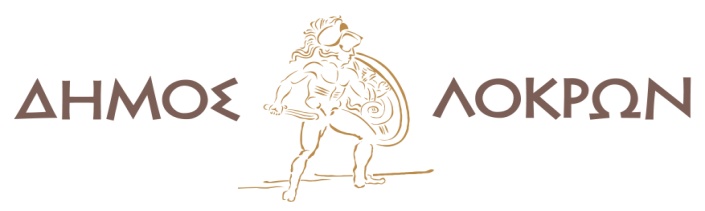 Αταλάντη, 16.03.2020Ενημέρωση για τις αλλαγές στη λειτουργία του Δήμου ΛοκρώνΜετά την κήρυξη από τον Παγκόσμιο Οργανισμό Υγείας, του κορωνοϊού (COVID – 19) σε πανδημία σε όλον τον πλανήτη και την Πράξη Νομοθετικού Περιεχομένου (ΦΕΚ55/11.03.2020 τεύχος A’): «Κατεπείγοντα μέτρα αντιμετώπισης των αρνητικών συνεπειών της εμφάνισης του κορωνοϊού COVID-19 και της ανάγκης περιορισμού της διάδοσής του», ο Δήμος Λοκρών, κλιμακώνει τα μέτρα πρόληψης που έχει ήδη πάρει, λαμβάνοντας επιπλέον και τα ακόλουθα μέτρα, τα οποία θα ισχύσουν από αύριο Τρίτη 17 Μαρτίου 2020:– Όλοι οι Δημοτικοί Χώροι Άθλησης, οι Παιδικοί Σταθμοί, το Δημοτικό Ωδείο, οι Δημοτικές Φιλαρμονικές, τα ΚΔΑΠ, το Χορευτικό Τμήμα και οι Δημοτικές Χορωδίεςθα παραμείνουν κλειστά μέχρι νεωτέρας.– Ενημερώνουμε όλους τους Δημότες να εκτελούν τις πληρωμές τους προς τον Δήμο ηλεκτρονικά ή μέσω Τραπέζης. Σε εξαιρετικές περιπτώσεις οι πληρωμές μπορούν να γίνουν με κάρτα, αλλά όχι με μετρητά, κατόπιν συνεννόησης. – Οι Δηλώσεις των πολιτών για τα επιπλέον τετραγωνικά ακινήτων στην Οικονομική Υπηρεσία του Δήμου, θα υποβάλλονται μόνο ηλεκτρονικά μέσω internet στην ειδική πλατφόρμα (https://tetragonika.govapp.gr/). Σημειώνεται, ότι η προθεσμία για δήλωση επιπλέον τετραγωνικών έχει παραταθεί μέχρι τις 30 Ιουνίου 2020.– Για κάθε συναλλαγή με τις υπηρεσίες του Δήμου ή τα ΚΕΠ, οι πολίτες θα πρέπει να επικοινωνούν στα τηλέφωνα των υπηρεσιών του Δήμου, προκειμένου να εξυπηρετούνται.Σε εξαιρετικές περιπτώσεις που κατά την τηλεφωνική επικοινωνία δεν είναι δυνατή η πλήρης εξυπηρέτηση του πολίτη, τότε σε συνεννόηση με τον αρμόδιο υπάλληλο θα ορίζεται ραντεβού. Στην περίπτωση αυτή παρακαλούμε κατά την είσοδο σας στις Υπηρεσίες του Δήμου να τηρούνται οι κανόνες υγιεινής.Απευθύνουμε έκκληση στους Δημότες να μην αφήνουν απορρίμματα εκτός κάδων, σε καμία περίπτωση, διότι λόγω του περιορισμού του διαθέσιμου προσωπικού δεν είναι εφικτή η ομαλή λειτουργία της υπηρεσίας καθαριότητας, με αποτέλεσμα να ανακύψουν ζητήματα για τη δημόσια υγεία.Τηλέφωνα επικοινωνίαςΥπηρεσίαΥπεύθυνοςΤηλέφωνοEmailΤηλεφωνικό Κέντρο Δημοτικού καταστήματος Αταλάντης2233022374lokron@dimos-lokron.gov.grΤμήμα Δημοτικής Κατάστασης & Ληξιαρχείου (Αταλάντη) Βασίλειος ΛιάρτηςΜαρία Πάσσα22330223742233350321basliartis@gmail.commariapassa1@yahoo.grΤμήμα Δημοτικής Κατάστασης & Ληξιαρχείου (Λιβανάτες) Μαρία ΠάσσαΙωάννης Ανδριτσόπουλος223335051822333505102233091275 (Αρκίτσα)mariapassa1@yahoo.grΤμήμα Δημοτικής Κατάστασης & Ληξιαρχείου (Μαλεσίνα) Ευάγγελος Βίγγος2233089605v.viggos@yahoo.grΤμήμα Δημοτικής Κατάστασης & Ληξιαρχείου (Μαρτίνο) Αθανάσιος Γκριτζάπης2233061226gritzath@yahoo.grΓραφείο Ανταποκριτή ΟΑΕΔΣταματία Μπέρδου2233022374Τμήμα Ανθρώπινου ΔυναμικούΒασιλική ΜοδιάτηΚωνσταντίνος Δημητρίου2233023707basomodiati@yahoo.grkostasdimitriou1@yahoo.grΤμήμα Λογιστηρίου Χάιδω ΜπονόβαΝικολέτα Μπαρμπάτση2233022374chaido_b@yahoo.grnikoleta.barbatsi@gmail.comΤμήμα Εσόδων Βασιλική ΑνέστηΓιώργιος Ευαγγελίου2233022374kanessti64@yahoo.grgiorgosevangeliou@gmail.comΔ/νση Περιβάλλοντος & Πολεοδομίας Κωνσταντίνος Φουρλεμάδης2233351300/51310/51311 /51304kostas.fourlemadis@2372.syzefxis.gov.grΔ/νση Τεχνικών ΥπηρεσιώνΑθανάσιος Τσαρούχας2233351303athanasios.tsarouxas@2372.syzefxis.govΑυτοτελές Τμήμα Τοπικής Οικονομικής Ανάπτυξης Κωνσταντίνος Πέτρου2233089311petruko@otenet.grΔιεύθυνση Κοινωνικής Προστασίας, Παιδείας και ΠολιτισμούΆννα Παπαναγιώτου22330 81052pronoialokrwn@gmail.comΒοήθεια στο Σπίτι2233022191Κέντρο Κοινότητας2233022191Τμήμα Η/Μ Έργων & Συγκοινωνιών Ηλίας Γεωργίτσης2233081003tydatal@otenet.grΤμήμα Περιβάλλοντος και Πολιτικής ΠροστασίαςΙωάννης Ματθαίου2233081003gmattheou@gmail.comΤμήμα ΠρασίνουΙωάννης Ματθαίου2233081003gmattheou@gmail.comΣχολικές Επιτροπές (Α/θμιας και Β/θμιας) Άγγελος Βίγγος2233350330sxolikesepitropeslokron@gmail.comΥπεύθυνη Λαϊκών ΑγορώνΕυαγγελία Νικολάου2233350330lia19682009@hotmail.comΤμήμα Καθαριότητας και ΑνακυκλώσηςΚωνσταντίνος Θεοφανόπουλος2233080158ΚΕΠ Αταλάντης2233023900d.atalantis@kep.gov.grΚΕΠ Δαφνουσίων2233350512d.dafnousion@kep.gov.grΚΕΠ Μαλεσίνας2233089646d.malesinis-2@kep.gov.grΚΕΠ Οπουντίων2233089840d.opoyntion@kep.gov.gr